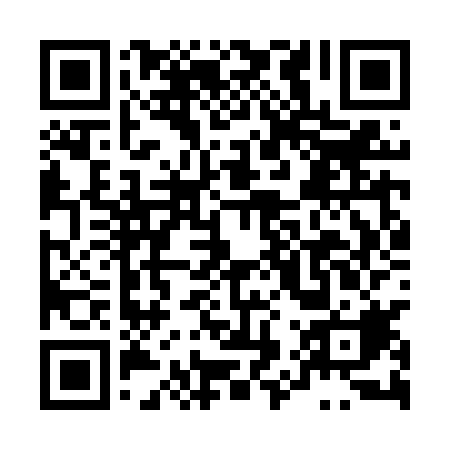 Ramadan times for Dzierzoniow, PolandMon 11 Mar 2024 - Wed 10 Apr 2024High Latitude Method: Angle Based RulePrayer Calculation Method: Muslim World LeagueAsar Calculation Method: HanafiPrayer times provided by https://www.salahtimes.comDateDayFajrSuhurSunriseDhuhrAsrIftarMaghribIsha11Mon4:264:266:1512:033:585:525:527:3512Tue4:234:236:1312:033:595:545:547:3713Wed4:214:216:1112:034:005:565:567:3914Thu4:194:196:0912:024:025:575:577:4115Fri4:164:166:0712:024:035:595:597:4316Sat4:144:146:0412:024:046:006:007:4417Sun4:114:116:0212:024:066:026:027:4618Mon4:094:096:0012:014:076:046:047:4819Tue4:064:065:5812:014:086:056:057:5020Wed4:044:045:5512:014:106:076:077:5221Thu4:014:015:5312:004:116:096:097:5422Fri3:593:595:5112:004:126:106:107:5623Sat3:563:565:4912:004:136:126:127:5824Sun3:543:545:4612:004:156:146:148:0025Mon3:513:515:4411:594:166:156:158:0226Tue3:483:485:4211:594:176:176:178:0427Wed3:463:465:4011:594:186:186:188:0628Thu3:433:435:3811:584:206:206:208:0829Fri3:413:415:3511:584:216:226:228:1030Sat3:383:385:3311:584:226:236:238:1231Sun4:354:356:3112:575:237:257:259:141Mon4:324:326:2912:575:257:277:279:162Tue4:304:306:2612:575:267:287:289:183Wed4:274:276:2412:575:277:307:309:204Thu4:244:246:2212:565:287:317:319:225Fri4:214:216:2012:565:297:337:339:246Sat4:194:196:1812:565:307:357:359:267Sun4:164:166:1612:555:317:367:369:298Mon4:134:136:1312:555:337:387:389:319Tue4:104:106:1112:555:347:397:399:3310Wed4:074:076:0912:555:357:417:419:35